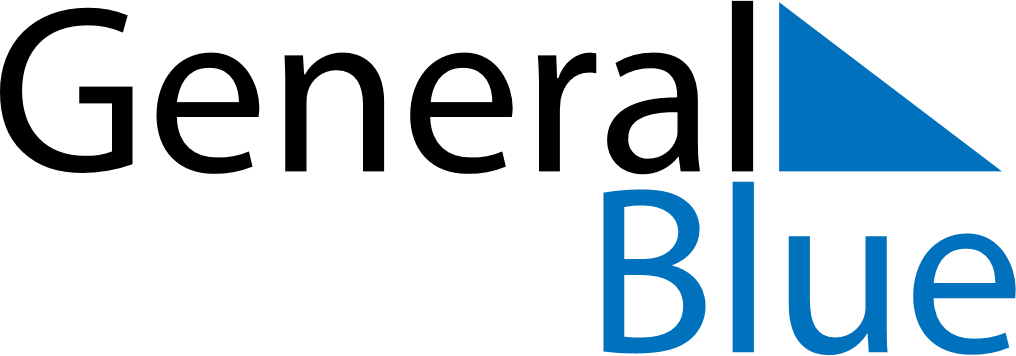 April 2025April 2025April 2025April 2025April 2025April 2025VietnamVietnamVietnamVietnamVietnamVietnamSundayMondayTuesdayWednesdayThursdayFridaySaturday123456789101112Hung Kings Commemorations1314151617181920212223242526Vietnam Book Day27282930Day of liberating the South for national reunificationNOTES